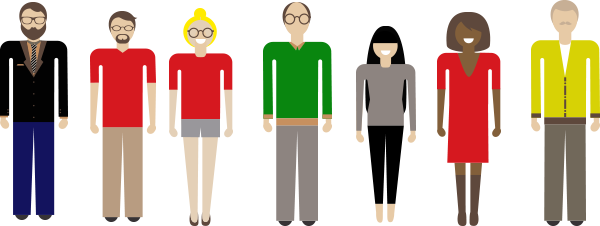 Illinois Report Card Scavenger HuntDistrict Elementary Boundary MapCity of Bloomington DemographicsSchool Report Card1) Using the Illinois Report Card, go to Bloomington Junior High School. What is the first tab on the left hand side?2) Write down three tabs that you are able to access on the left side.		1)		2)		3)3) Using the “Student” tab, what was Bloomington Junior High’s enrollment in 2016?4) Remaining on the “Student” tab, click on “Racial/Ethnic Diversity,” What are the top 3 most represented races at BJHS? Include the percentages.		1)        (  %)		2)        (  %)		3)        (  %)5) Using the “Teachers” tab, click on “Demographics,” what percentage of teachers at BJHS are white? What percentage are female?		a)		b)6) Using the “Academic Progress” tab, click on “PARCC,” what percentage of students “Did not meet” performance levels in 2016? What percentage “met” performance levels?		a)		b)7) Now go to the Bloomington High School using the Illinois Report Card, Click on the “Academic Progress” tab, then click on “Graduation Rate,” what was Bloomington High School’s graduation rate in 2016? What was the state average in 2016? 		a)		b)8) Next, find the Elementary School you went to, click on the “students” tab, then click on the “Race/Ethnic Diversity” what are the top 3 most represented races at your school? Include the percentages.		1)        (  %)		2)        (  %)		3)        (  %)9) Staying on your Elementary School page, click on the “student” tab, then click on “Low-Income students,” what percentage of the students are considered low-income?10) Using the “Academic Progress” tab, click on “PARCC,” what percentage of students “Did not meet” performance levels in 2016? What percentage “met” performance levels?		a)		b)City of Bloomington DemographicsWhat is the projected total Hispanic population for Bloomington in 2021?How many people in 2016 live in Bloomington between 20 and 34?What is the median age in 2016?What are the five largest employers in Bloomington?How many people in Bloomington are unemployed in 2016?What job has the highest median hourly wage from the “Selected Occupations”?How many people rode on bus system in Bloomington in 2016?How many people flew on planes from Central Illinois Regional Airport in 2016?